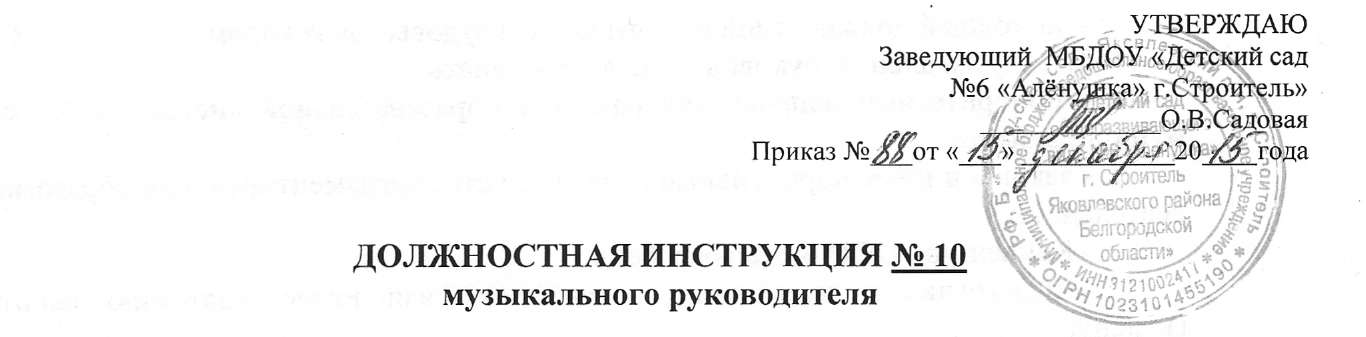 1. Общие положения1.1. Должностная инструкция регулирует трудовую деятельность музыкального руководителя муниципального бюджетного дошкольного образовательного учреждения «Детский сад общеразвивающего вида №6 «Алёнушка» г.Строитель Яковлевского района Белгородской области» (далее - ДОУ).1.2. Настоящая должностная инструкция разработана на основе приказа Министерства здравоохранения и социального развития РФ от 26.08.2010 г. № 761н «Об утверждении Единого квалификационного справочника должностей руководителей, специалистов и служащих, раздел «Квалификационные характеристики должностей работников образования».1.3. Музыкальный руководитель назначается и освобождается от должности заведующим ДОУ.1.4. Музыкальный руководитель непосредственно подчиняется старшему воспитателю и заведующему ДОУ.1.5. Рабочая неделя составляет 24 часа.1.6. В своей деятельности руководствуется:- Конституцией РФ;- Федеральным законом РФ от 29.12.2012г. № 273-ФЗ «Об образовании в Российской Федерации», - Конвенцией о правах детей;- приказом Министерства образования и науки Российской Федерации от 30.08.2013 г. №1014 «Об утверждении Порядка организации и осуществления образовательной деятельности по общеобразовательным программам дошкольного образования»;-  постановлением Главного государственного санитарного врача Российской Федерации от 15 мая 2013 г. N 26 «Об утверждении СанПиН 2.4.1.3049-13 «Санитарно эпидемиологические требования к устройству, содержанию и организации режима работы дошкольных образовательных организаций»»;- приказом Минтруда России № 544н от 18.10.2013 г. «Об утверждении профессионального стандарта «Педагог (педагогическая деятельность в сфере дошкольного, начального общего, основного общего, среднего общего образования) (воспитатель, учитель)»;- приказом Министерства образования и науки Российской Федерации от 17.10.2013 г. №1155 «Об утверждении Федерального государственного образовательного стандарта дошкольного образования»;- приказом Министерства образования и науки Российской Федерации  от 07.04. 2014 г. N 276 г. Москва «Об утверждении Порядка проведения аттестации педагогических работников организаций, осуществляющих образовательную деятельность»;- инструкцией по охране жизни и здоровья детей в ДОУ;- правилами и нормами охраны труда и противопожарной защиты;- законодательными актами РФ, региона и муниципалитета;- Уставом и другими локальными актами ДОУ;- приказами и распоряжениями заведующего;- настоящей должностной инструкцией, Трудовым договором.1.7. Музыкальный руководитель должен знать:- приоритетные направления развития образовательной системы РФ, региона и муниципалитета;- законы и иные нормативные правовые акты, регламентирующие образовательную деятельность;- Конвенцию ООН о правах ребенка;- педагогику и психологию, возрастную физиологию, анатомию, санитарию и гигиену;- индивидуальные и возрастные особенности развития детей, музыкального восприятия, эмоций, моторики и музыкальных возможностей детей разного возраста;- методы и формы мониторинга музыкально-художественной деятельности воспитанников, приобщения к музыкальному искусству;- музыкальные произведения детского репертуара;- современные образовательные музыкальные технологии;- достижения мировой и отечественной музыкальной культуры;- методы убеждения, аргументации своей позиции, установления контактов с воспитанниками разного возраста, их родителями (лицами, их заменяющими), педагогическими работниками;- основы экологии, экономики, социологии, педагогическую этику;- трудовое законодательство;- основы работы с текстовыми и графическими редакторами, электронными таблицами, электронной почтой и веб-обозревателями (браузерами), мультимедийным оборудованием, музыкальными редакторами;- правила внутреннего трудового распорядка ДОУ;- правила по охране труда и пожарной безопасности;- инструкцию по охране жизни и здоровья детей;- санитарно-эпидемиологические требования к организации образовательного процесса.1.8. Музыкальный руководитель соблюдает Конвенцию ООН правах ребенка.2. Требования к квалификации2.1. Музыкальный руководитель должен иметь среднее профессиональное или высшее образование и отвечающие квалификационным требованиям, указанным в квалификационных справочниках, и (или) профессиональным стандартам, профессиональное владение техникой исполнения на музыкальном инструменте, без предъявления требований к стажу работы.На должность музыкального руководителя принимается лицо:- не лишенное права заниматься педагогической деятельностью в соответствии с вступившим в законную силу приговором суда (часть вторая статьи 331 Трудового кодекса Российской Федерации);- не имеющее (не имевшее) судимости, не подвергавшееся уголовному преследованию (за исключением лиц, уголовное преследование в отношении которых прекращено по реабилитирующим основаниям) за преступления против жизни и здоровья, свободы, чести и достоинства личности (за исключением незаконной госпитализации в медицинскую организацию, оказывающую психиатрическую помощь в стационарных условиях, и клеветы), половой неприкосновенности и половой свободы личности, против семьи и несовершеннолетних, здоровья населения и общественной нравственности, основ конституционного строя и безопасности государства, а также против общественной безопасности  (часть вторая статьи 331 Трудового кодекса Российской Федерации).- не имеющее неснятую или непогашенную судимость за иные умышленные тяжкие и особо тяжкие преступления, не указанные выше (часть вторая статьи 331 Трудового кодекса Российской Федерации);- не признанное недееспособным в установленном федеральным законом порядке (часть вторая статьи 331 Трудового кодекса Российской Федерации);- не имеющее заболеваний, предусмотренных перечнем, утверждаемым федеральным органом исполнительной власти, осуществляющим функции по выработке государственной политики и нормативно-правовому регулированию в области здравоохранения (часть вторая статьи 331 Трудового кодекса Российской Федерации).2.2. Музыкальный руководитель должен обладать основными компетенциями в организации:- мероприятий, направленных на укрепление здоровья воспитанников и их физическое и музыкально-художественное развитие;- различных видов деятельности и общения воспитанников;- образовательной деятельности по реализации основной образовательной программы дошкольного образования (образовательная область «Художественно-эстетическое развитие»);- взаимодействия с родителями (законными представителями) воспитанников и работниками ДОУ;- методического обеспечения реализации содержания образовательной области «Художественно-эстетическое развитие»;- овладения информационно-коммуникационными технологиями и умением применять их в воспитательно-образовательном процессе.2.3.	На основе приказа  Министерства образования и науки Российской Федерации  от 07.04. 2014 г. N 276  «Об утверждении Порядка проведения аттестации педагогических работников организаций, осуществляющих образовательную деятельность» педагогический работник может обратиться в аттестационную комиссию с заявлением о проведении аттестации или установления соответствия уровня их квалификации требованиям, предъявляемым к первой квалификационной категории, имея стаж не менее 2 лет.Первая квалификационная категория может быть установлена педагогическим работникам, которые:- владеют современными образовательными технологиями и методиками и эффективно применяют их в практической профессиональной деятельности;- вносят личный вклад в повышение качества образования на основе совершенствования методов обучения и воспитания;- имеют стабильные результаты освоения воспитанниками образовательных программ и показатели динамики их достижений выше средних в субъекте Российской Федерации.Педагогический работник может обратиться в аттестационную комиссию с заявлением о проведении аттестации или установления соответствия уровня их квалификации требованиям, предъявляемым к высшей квалификационной категории не ранее чем через 2 года после установления первой квалификационной категории.Высшая квалификационная категория может быть установлена педагогическим работникам, которые:- имеют установленную первую квалификационную категорию;- владеют современными образовательными технологиями и методиками и эффективно применяют их в практической профессиональной деятельности;- имеют стабильные результаты освоения  воспитанниками образовательных программ и показатели динамики их достижений выше средних в субъекте Российской Федерации, в т.ч. с учетом результатов участия  воспитанников во всероссийских, международных олимпиадах, конкурсах, соревнованиях;- вносят личный вклад в повышение качества образования на основе совершенствования методов обучения и воспитания, инновационной деятельности, в освоение новых образовательных технологий и активно распространяют собственный опыт в области повышения качества образования и воспитания на уровне региона и России.3. Должностные обязанности[Закон 273-ФЗ "Об образовании в РФ" 2015] [Глава V] [Статья 48] 3.1. Педагогические работники обязаны:1) осуществлять свою деятельность на высоком профессиональном уровне, обеспечивать в полном объеме реализацию преподаваемых учебных предмета, курса, дисциплины (модуля) в соответствии с утвержденной рабочей программой;2) соблюдать правовые, нравственные и этические нормы, следовать требованиям профессиональной этики;3) уважать честь и достоинство обучающихся и других участников образовательных отношений;4) развивать у обучающихся познавательную активность, самостоятельность, инициативу, творческие способности, формировать гражданскую позицию, способность к труду и жизни в условиях современного мира, формировать у обучающихся культуру здорового и безопасного образа жизни;5) применять педагогически обоснованные и обеспечивающие высокое качество образования формы, методы обучения и воспитания;6) учитывать особенности психофизического развития обучающихся и состояние их здоровья, соблюдать специальные условия, необходимые для получения образования лицами с ограниченными возможностями здоровья, взаимодействовать при необходимости с медицинскими организациями;7) систематически повышать свой профессиональный уровень;8) проходить аттестацию на соответствие занимаемой должности в порядке, установленном законодательством об образовании;9) проходить в соответствии с трудовым законодательством предварительные при поступлении на работу и периодические медицинские осмотры, а также внеочередные медицинские осмотры по направлению работодателя;10) проходить в установленном законодательством Российской Федерации порядке обучение и проверку знаний и навыков в области охраны труда;11) соблюдать устав образовательной организации, положение о специализированном структурном образовательном подразделении организации, осуществляющей обучение, правила внутреннего трудового распорядка.3.2. Педагогический работник организации, осуществляющей образовательную деятельность, в том числе в качестве индивидуального предпринимателя, не вправе оказывать платные образовательные услуги обучающимся в данной организации, если это приводит к конфликту интересов педагогического работника.3.3. Педагогическим работникам запрещается использовать образовательную деятельность для политической агитации, принуждения обучающихся к принятию политических, религиозных или иных убеждений либо отказу от них, для разжигания социальной, расовой, национальной или религиозной розни, для агитации, пропагандирующей исключительность, превосходство либо неполноценность граждан по признаку социальной, расовой, национальной, религиозной или языковой принадлежности, их отношения к религии, в том числе посредством сообщения обучающимся недостоверных сведений об исторических, о национальных, религиозных и культурных традициях народов, а также для побуждения обучающихся к действиям, противоречащим Конституции Российской Федерации.3.4. Педагогические работники несут ответственность за неисполнение или ненадлежащее исполнение возложенных на них обязанностей в порядке и в случаях, которые установлены федеральными законами. Неисполнение или ненадлежащее исполнение педагогическими работниками обязанностей, предусмотренных частью 1 настоящей статьи, учитывается при прохождении ими аттестации.3.5. Работник обязан:    а) добросовестно выполнять свои трудовые обязанности, возложенные на него пунктом 1 настоящего трудового договора;    б) соблюдать правила внутреннего трудового распорядка, действующие у работодателя, требования по охране труда и обеспечению безопасности труда;    в) соблюдать трудовую дисциплину;    г) бережно относиться к имуществу работодателя, в том числе находящемуся у работодателя имуществу третьих лиц, если работодатель несет ответственность за сохранность этого имущества, и других работников;    д) незамедлительно сообщать работодателю либо непосредственному руководителю о возникновении ситуации, представляющей угрозу жизни и здоровью людей, сохранности имущества работодателя, в том числе находящемуся у работодателя имуществу третьих лиц, если работодатель несет ответственность за сохранность этого имущества, имуществу других работников.Музыкальный руководитель: 3.6.. Осуществляет:- развитие музыкальных способностей и эмоциональной сферы, творческой деятельности воспитанников;- деятельность по воспитанию, образованию и развитию воспитанников, обеспечивая выполнение образовательной программы образовательной области «Художественно-эстетическое развитие» в соответствии с федеральным государственным образовательным стандартом;- тщательный присмотр за вверенными ему детьми в строгом соответствии с требованиями инструкции по охране жизни и здоровья детей в музыкальном зале;- изучение индивидуальных способностей, склонностей и интересов детей в области музыкально-художественной деятельности и музыкального искусства;- создание благоприятных условий для индивидуального развития и нравственного формирования личности воспитанников, содействие развитию музыкальности детей и способности эмоционально воспринимать музыку;- сотрудничество с детскими садами и социумом по вопросам музыкального воспитания.3.7. Определяет:- направление педагогической деятельности с учетом индивидуальных и возрастных особенностей детей, их творческих способностей, широко используя условия развивающей среды;- содержание музыкальных занятий с учетом возраста, подготовленности, индивидуальных и психофизических особенностей воспитанников, используя современные формы, способы обучения, образовательные музыкальные технологии, достижения мировой и отечественной музыкальной культуры,3.8. Обеспечивает:- выполнение инструкции по охране жизни и здоровья детей во время реализации образовательной области «Художественно-эстетическое развитие»;- выполнение общеобразовательной программы дошкольного образования (образовательная область «Художественно-эстетическое развитие»);- стабильные результаты освоения воспитанниками образовательной области «Художественно-эстетическое развитие»;- индивидуальную комфортность и эмоциональное благополучие каждого ребенка;- использование музыкальных технологий, возможность самовыражения воспитанников в музыкально-художественной деятельности.3.9. Владеет:- современными музыкальными технологиями и методиками и эффективно применяет их в профессиональной деятельности;- информационно-коммуникационными технологиями и применяет их в воспитательно-образовательном процессе.3.10. Доводит:- информацию до воспитателя, педагога-психолога и родителя о продвижении ребенка в освоении образовательной области «Художественно-эстетическое развитие» через различные формы.3.11.	Участвует:- в разработке образовательной программы ДОУ;- в организации и проведении массовых мероприятий с воспитанниками в рамках образовательной программы ДОУ (музыкальные вечера, развлечения, пение, хороводы, танцы, показ кукольного и теневого театра и иные мероприятия);- в организации и проведении спортивных мероприятий с воспитанниками, обеспечивая их музыкальное сопровождение;- проведение утренней гимнастики с воспитанниками;- в организации и проведении интегрированных, итоговых и других видов занятий совместно с педагогами, воспитателями и специалистами;- в организации игровой деятельности во второй половине дня, проводит музыкально-дидактические игры с пением, театрализованные игры, музыкально-ритмические игры;- в оснащении развивающей предметно-пространственной среды для реализации образовательной области «Художественно-эстетическое развитие» в музыкальном зале, в групповых помещениях и способствующей развитию инициативы и самовыражения;- в проведении родительских собраний и иных форм взаимодействия с семьей;- в педагогических советах и других формах методической работы в ДОУ, методических объединениях, семинарах и других мероприятиях, организуемых управлением образования;- в мониторинговой процедуре:а) в начале учебного года - для определения зоны образовательных потребностей каждого воспитанника;б) в конце года - в выявлении уровня достижений каждым ребенком промежуточных и итоговых показателей освоения образовательной области «Художественно-эстетическое развитие».3.12. Вносит личный вклад в повышение качества образования на основе совершенствования методов обучения и воспитания.3.13. Проявляет выдержку и педагогический такт в общении с детьми и их родителями.3.14. Поддерживает порядок на своем рабочем месте, в музыкальном зале. Проводит санитарно-гигиеническую обработку игрушек и музыкальных пособий в соответствии с требованиями СанПиН. Бережно использует имущество ДОУ, методическую литературу, пособия.3.15.	Координирует:- работу педагогического персонала и родителей (законных представителей) по вопросам музыкального воспитания детей, определяет направления их участия в развитии музыкальных способностей с учетом индивидуальных и возрастных особенностей воспитанников, а также их творческих способностей;3.16.	Ведет:- документацию музыкального руководителя согласно номенклатуре дел в ДОУ.3.17.	Проходит медицинский осмотр строго по графику.3.18.	Осваивает дополнительные профессиональные образовательные программы профессиональной переподготовки или повышения квалификации (в объеме не менее 72 часов) не реже чем каждые 3 года.3.19.	Содействует:- всестороннему развитию воспитанников через систему кружков, клубов, секций, объединений, организуемых в организации;- формированию общей культуры личности, социализации, развитию музыкальности детей, способности эмоционально воспринимать музыку.3.20.	Соблюдает:- права и свободы воспитанников, содержащиеся в Федеральном законе «Об образовании в Российской Федерации», Конвенции о правах ребенка;- правила и нормы охраны труда и противопожарной защиты, санитарно-гигиенические нормы и требования;- трудовую дисциплину и правила трудового распорядка.3.21. Обеспечивает:- охрану жизни и здоровья воспитанников в период образовательного процесса;- строгое выполнение расписания занятий;- выполнение требований заведующего ДОУ, заместителя заведующего по ВМР,  старшей медсестры, связанные с педагогической работой и охраной жизни и здоровья детей.4. Права4.1. Музыкальный руководитель имеет права, предусмотренные ТК РФ, Федеральным законом «Об образовании в Российской Федерации», Порядком организации и осуществления образовательной деятельности по общеобразовательным программам дошкольного образования, Уставом ДОУ, Коллективным договором и другими локальными актами ДОУ.[Закон 273-ФЗ "Об образовании в РФ" 2015] [Глава V] [Статья 47] 4.2. Под правовым статусом педагогического работника понимается совокупность прав и свобод (в том числе академических прав и свобод), трудовых прав, социальных гарантий и компенсаций, ограничений, обязанностей и ответственности, которые установлены законодательством Российской Федерации и законодательством субъектов Российской Федерации.4.3. В Российской Федерации признается особый статус педагогических работников в обществе и создаются условия для осуществления ими профессиональной деятельности. Педагогическим работникам в Российской Федерации предоставляются права и свободы, меры социальной поддержки, направленные на обеспечение их высокого профессионального уровня, условий для эффективного выполнения профессиональных задач, повышение социальной значимости, престижа педагогического труда.4.4. Педагогические работники пользуются следующими академическими правами и свободами:1) свобода преподавания, свободное выражение своего мнения, свобода от вмешательства в профессиональную деятельность;2) свобода выбора и использования педагогически обоснованных форм, средств, методов обучения и воспитания;3) право на творческую инициативу, разработку и применение авторских программ и методов обучения и воспитания в пределах реализуемой образовательной программы, отдельного учебного предмета, курса, дисциплины (модуля);4) право на выбор учебников, учебных пособий, материалов и иных средств обучения и воспитания в соответствии с образовательной программой и в порядке, установленном законодательством об образовании;5) право на участие в разработке образовательных программ, в том числе учебных планов, календарных учебных графиков, рабочих учебных предметов, курсов, дисциплин (модулей), методических материалов и иных компонентов образовательных программ;6) право на осуществление научной, научно-технической, творческой, исследовательской деятельности, участие в экспериментальной и международной деятельности, разработках и во внедрении инноваций;7) право на бесплатное пользование библиотеками и информационными ресурсами, а также доступ в порядке, установленном локальными нормативными актами организации, осуществляющей образовательную деятельность, к информационно-телекоммуникационным сетям и базам данных, учебным и методическим материалам, музейным фондам, материально-техническим средствам обеспечения образовательной деятельности, необходимым для качественного осуществления педагогической, научной или исследовательской деятельности в организациях, осуществляющих образовательную деятельность;8) право на бесплатное пользование образовательными, методическими и научными услугами организации, осуществляющей образовательную деятельность, в порядке, установленном законодательством Российской Федерации или локальными нормативными актами;9) право на участие в управлении образовательной организацией, в том числе в коллегиальных органах управления, в порядке, установленном уставом этой организации;10) право на участие в обсуждении вопросов, относящихся к деятельности образовательной организации, в том числе через органы управления и общественные организации;11) право на объединение в общественные профессиональные организации в формах и в порядке, которые установлены законодательством Российской Федерации;12) право на обращение в комиссию по урегулированию споров между участниками образовательных отношений;13) право на защиту профессиональной чести и достоинства, на справедливое и объективное расследование нарушения норм профессиональной этики педагогических работников.4.5. Академические права и свободы, указанные в части 3 настоящей статьи, должны осуществляться с соблюдением прав и свобод других участников образовательных отношений, требований законодательства Российской Федерации, норм профессиональной этики педагогических работников, закрепленных в локальных нормативных актах организации, осуществляющей образовательную деятельность.4.6. Педагогические работники имеют следующие трудовые права и социальные гарантии:1) право на сокращенную продолжительность рабочего времени;           2) право на дополнительное профессиональное образование по профилю педагогической деятельности не реже чем один раз в три года;3) право на ежегодный основной удлиненный оплачиваемый отпуск, продолжительность которого определяется Правительством Российской Федерации;4) право на длительный отпуск сроком до одного года не реже чем через каждые десять лет непрерывной педагогической работы в порядке, установленном федеральным органом исполнительной власти, осуществляющим функции по выработке государственной политики и нормативно-правовому регулированию в сфере образования;5) право на досрочное назначение страховой пенсии по старости в порядке, установленном законодательством Российской Федерации;6) право на предоставление педагогическим работникам, состоящим на учете в качестве нуждающихся в жилых помещениях, вне очереди жилых помещений по договорам социального найма, право на предоставление жилых помещений специализированного жилищного фонда;7) иные трудовые права, меры социальной поддержки, установленные федеральными законами и законодательными актами субъектов Российской Федерации.4.7. В рабочее время педагогических работников в зависимости от занимаемой должности включается учебная (преподавательская), воспитательная работа, индивидуальная работа с обучающимися, научная, творческая и исследовательская работа, а также другая педагогическая работа, предусмотренная трудовыми (должностными) обязанностями и (или) индивидуальным планом, - методическая, подготовительная, организационная, диагностическая, работа по ведению мониторинга, работа, предусмотренная планами воспитательных, физкультурно-оздоровительных, спортивных, творческих и иных мероприятий, проводимых с обучающимися. Конкретные трудовые (должностные) обязанности педагогических работников определяются трудовыми договорами (служебными контрактами) и должностными инструкциями. Соотношение учебной (преподавательской) и другой педагогической работы в пределах рабочей недели или учебного года определяется соответствующим локальным нормативным актом организации, осуществляющей образовательную деятельность, с учетом количества часов по учебному плану, специальности и квалификации работника.4.8. Режим рабочего времени и времени отдыха педагогических работников организаций, осуществляющих образовательную деятельность, определяется коллективным договором, правилами внутреннего трудового распорядка, иными локальными нормативными актами организации, осуществляющей образовательную деятельность, трудовым договором, графиками работы и расписанием занятий в соответствии с требованиями трудового законодательства и с учетом особенностей, установленных федеральным органом исполнительной власти, осуществляющим функции по выработке государственной политики и нормативно-правовому регулированию в сфере образования.4.9. Педагогические работники, проживающие и работающие в сельских населенных пунктах, рабочих поселках (поселках городского типа), имеют право на предоставление компенсации расходов на оплату жилых помещений, отопления и освещения. Размер, условия и порядок возмещения расходов, связанных с предоставлением указанных мер социальной поддержки педагогическим работникам федеральных государственных образовательных организаций, устанавливаются Правительством Российской Федерации и обеспечиваются за счет бюджетных ассигнований федерального бюджета, а педагогическим работникам образовательных организаций субъектов Российской Федерации, муниципальных образовательных организаций устанавливаются законодательством субъектов Российской Федерации и обеспечиваются за счет бюджетных ассигнований бюджетов субъектов Российской Федерации.4.10. Педагогическим работникам образовательных организаций, участвующим по решению уполномоченных органов исполнительной власти в проведении единого государственного экзамена в рабочее время и освобожденным от основной работы на период проведения единого государственного экзамена, предоставляются гарантии и компенсации, установленные трудовым законодательством и иными актами, содержащими нормы трудового права. Педагогическим работникам, участвующим в проведении единого государственного экзамена, выплачивается компенсация за работу по подготовке и проведению единого государственного экзамена. Размер и порядок выплаты указанной компенсации устанавливаются субъектом Российской Федерации за счет бюджетных ассигнований бюджета субъекта Российской Федерации, выделяемых на проведение единого государственного экзамена.4.11. Для привлечения выпускников профессиональных образовательных организаций и образовательных организаций высшего образования к педагогической деятельности органы государственной власти субъектов Российской Федерации вправе устанавливать дополнительные меры государственной поддержки.4.12. Музыкальный руководитель в пределах своей компетенции имеет право:- принимать участие в работе творческих групп;- устанавливать деловые контакты со сторонними организациями в рамках своей компетенции;- вносить предложения по совершенствованию образовательного процесса;- вносить предложения при разработке образовательной программы и годового плана ДОУ;- свободно выбирать и использовать методики обучения и воспитания, учебные пособия и материалы в соответствии с общеобразовательной программой, утвержденной ДОУ;- представлять свой опыт работы на педагогических советах, методических объединениях, родительских собраниях, отчетных итоговых мероприятиях, и в печатных изданиях специализированной направленности;- знакомиться с проектами решений заведующего ДОУ, касающимися его деятельности;- требовать от администрации ДОУ создания условий, необходимых для выполнения профессиональных обязанностей;- участвовать в работе органов самоуправления.4.13. Повышать свою квалификацию (не реже 1 раза в 3 года).5. Ответственность5.1.	Музыкальный руководитель несет персональную ответственность:- за ненадлежащее исполнение или неисполнение своих должностных обязанностей, предусмотренных настоящей должностной инструкцией, - в пределах, определенных действующим трудовым законодательством Российской Федерации;- за жизнь и здоровье воспитанников во время проведения образовательного процесса (реализация образовательной области «Художественно-эстетическое развитие»);- за нарушение прав и свобод ребенка;- за правонарушения, совершенные в процессе осуществления своей деятельности,  - в пределах, определенных действующим административным, уголовным и гражданским законодательством Российской Федерации;- за причинение материального ущерба - в пределах, определенных действующим трудовым и гражданским законодательством Российской Федерации.5.2. В случае нарушения Устава ДОУ, условий Коллективного договора, правил внутреннего трудового распорядка, настоящей должностной инструкции, приказов заведующего музыкальный руководитель подвергается дисциплинарным взысканиям в соответствии со статьей 192 ТК РФ.5.3. За применение методов воспитания, связанных с физическим и (или) психическим насилием над личностью воспитанника, педагог может быть уволен по ст. 336, п. 2 ТК РФ.Контроль за исполнением инструкции музыкальным руководителем возлагается на старшего воспитателя ДОУ.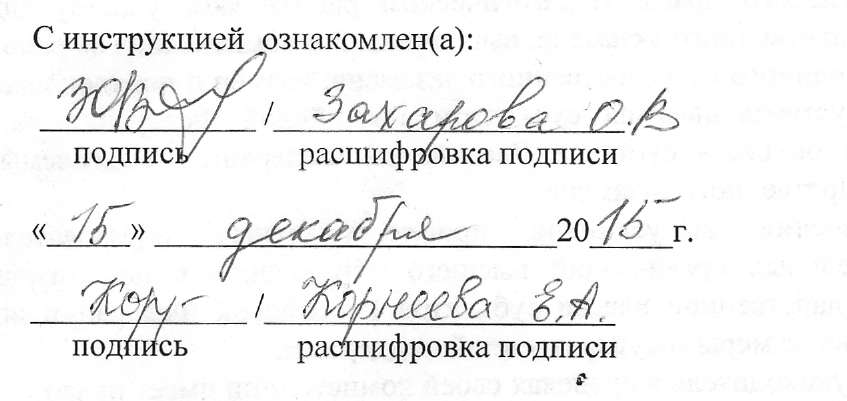 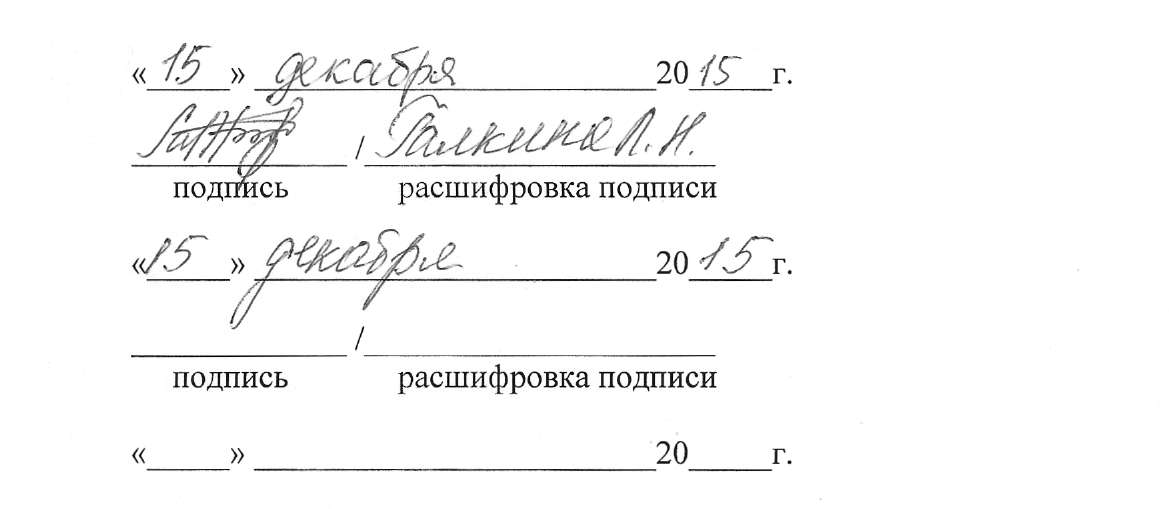 Должностная инструкция разработана ответственным за выполнение функций по охране труда и технике безопасности Фарафоновой Г.Н.